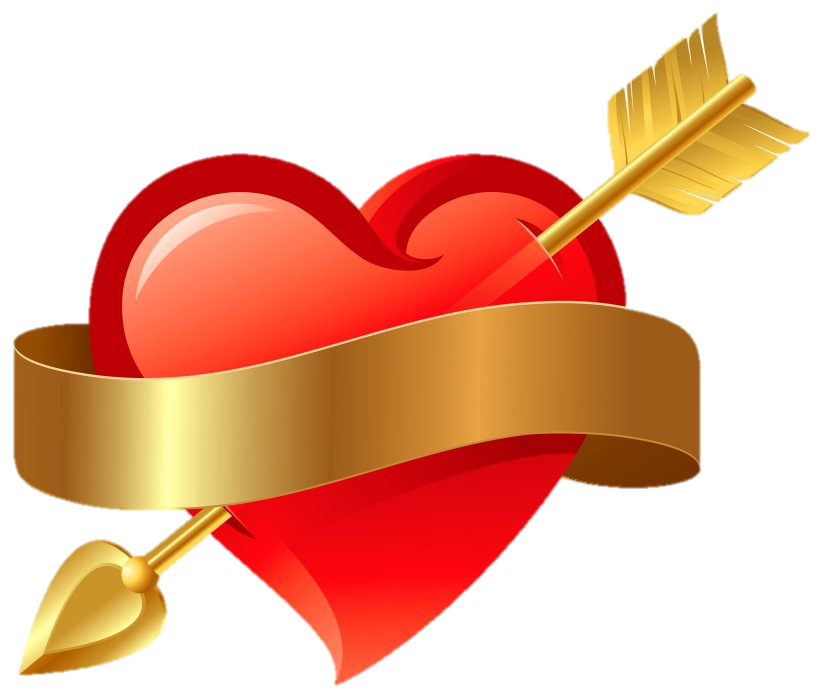 Valentines for Veterans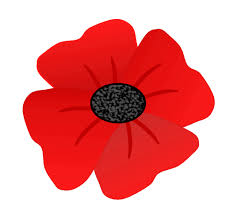 REGISTRATION FORMTo be submitted by November 30, 2022A Langford Legion Branch 91 Youth Connections InitiativeFor all Westshore School StudentsPrepare a Valentine for Veterans/Military Personnel and the Langford Legion will distribute them to recipients in the area. Final deadline for pick up will be January 16, 2023Teacher:                                                                             Contact email (optional): Grade:                                           School:           Contact the Langford Legion at (250)-478-1828 for pick upOr
legion91youthcoordinator@gmail.com 